Publicado en   el 06/07/2015 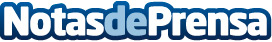 La Fundación SGAE colabora con los III Premios del Teatro AndaluzDatos de contacto:Nota de prensa publicada en: https://www.notasdeprensa.es/la-fundacion-sgae-colabora-con-los-iii-premios Categorias: Música Premios http://www.notasdeprensa.es